Sixty-fifth meeting of the Standing Committee
Geneva (Switzerland), 7-11 July 2014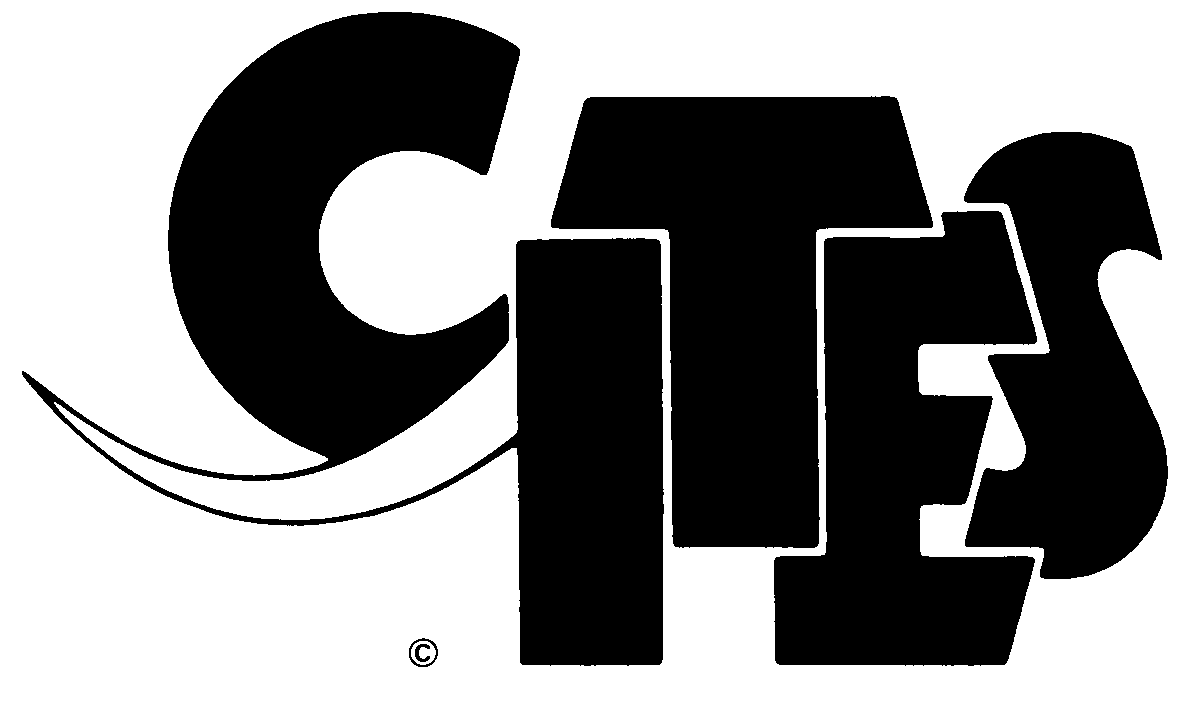 Registration formPlease fill in this form and return it NO LATER THAN 7 June 2014 to the address below(PLEASE TYPE OR USE BLOCK CAPITALS)*	The registration fee for non-governmental organizations and private sector is USD 100 per person.Family nameFamily nameGiven nameGiven nameFull addressFull addressCity & postcodeCity & postcodeCountryCountryTelephoneTelephoneMobileMobileFaxFaxEmailEmailParticipation categoryStatesCategory:Country:      Participation categoryAgencies, organizations and other bodiesCategory:Organization (in full):      Working language
(please select one only)Working language
(please select one only)